Publicado en   el 10/02/2015 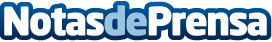 Ocho ONG exigen a los partidos que incluyan en sus programas electorales  leyes que blinden la sanidad universalDatos de contacto:Nota de prensa publicada en: https://www.notasdeprensa.es/ocho-ong-exigen-a-los-partidos-que-incluyan-en Categorias: Medicina Solidaridad y cooperación http://www.notasdeprensa.es